Career Research Assignment Performance Objective #12Goal: Research a career in the food service industry using multiple sources (i.e. personal interview, interview, periodicals, etc.) and present your findingsStep 1:  Choose a career in the food service industry that interests you and you would like to find out more about.  Some ideas are listed below, but you are not limited to this list.  Feel free to find something unique!Step 2: Research your career by using the internet, personal interviews, and other sources. Some good websites to start with include: 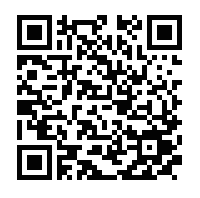 utahfutures.orgwww.bls.orgFood Service Career Options Textbook(scan  QR code to the right)FDA/USDA websites websitesStep 3: Gather as much information about the job as you can.  Start to compile the following information about the career that you chose. Description of the job—what exactly do they do?Educational requirements—what kind of schooling do they need? Pros and Cons—what are the good and bad things about this job? (i.e. do they work crazy hours? Do they get to work in fancy places or have additional perks?) What kinds of places would they work What experience or certifications are necessary to get hired? What intrigues you about this job? How easy is it to get a job in this area? Is it super competitive? Is there a limited need?  Is it looking like a job that will be stable in the near future or have high unemployment? What is the average salary?What kinds of hours do they work? What kinds of benefits do they get? Step 4: Choose how you will present the information that you found. You may pick any of the following options:Write a paper,Should be 2 pagesMust be typed and double spacedShould include headings for each of the categories in Step 5Create a digital presentation (Keynote or PowerPoint)Include a title slide with name and periodShould include one slide for each category (6 slides + title slide)At least 5 of the slides should include a picture or graphicMake a poster displaying the information you found Mounted on some kind of poster boardInclude at least 3 picturesWriting should be typedShould look neat and professional Step 5: Create your project! Regardless of which type of project you are doing (paper, presentation, etc.), it must include the following:TitleName and PeriodDescription of careerWhat skills and education levels are required? What are the pros and cons of this job? Job potential (salary range, benefits, opportunities for advancement, how competitive/available is this job?)Is this a career you would be interested in pursuing? Why or why not? GuidelinesMake sure all of the information in step 5 is coveredCheck for accurate spelling and grammarAvoid plagiarism of any kindKeep information concise and in your own wordsHave fun! Find things that are interesting to you!GradingTitle, name and class period – 5 pointsDescription of career – 15 pointsEducation requirements – 15 pointsPros and Cons of this career – 15 pointsJob potential (salary, benefits, etc.) – 15 pts. Is this career of interest to you or not? – 15 pointsTyped, grammar, graphics/illustrations, neat and professional – 20 pointsProject worth 100 pointsChef (head chef, sous chef, etc)Pastry chefCruise shipsFood service directorFood service managerCatering managerCulinary Scientist (aka food scientist)Recipe developerMenu developer